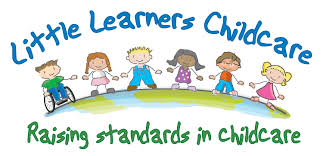 Edexcel BTEC Level 2 and 3 Awards in Employment Awareness in Active Leisure and Learning (QCF)ERR for Workbook for:Level 3: Diploma in Playwork (NVQ) (QCF)Unit 5:  Understanding the Employing Organisation Learning Outcome 1:  Understand the structure of their organisationTask One: A/C 1.1Describe the main functions in their organisationA/C 1.2 Describe how the main functions in their organisation are staffed and organisedA/C 1.3 Describe the communication channels in their organisation (how is information passed to staff, parent’s children and support agencies)A/C 1.4Describe the lines of control and accountability in their organisation (look at each person’s role and who they report to within the setting or company. Refer to your organisational chart)Learning Outcome 2: Understand the key aims and objectives of their organisationA/C 2.1 Explain the importance of an organisation having a business planA/C 2.2 Describe their organisation’s key aims and objectives (for example, mission, core aims and values)A/C 2.3 Describe how their organisation measures the achievement of key aims and objectivesA/C 2.4 Identify their organisation’s key performance indicators (KPI’s - look at what is in place to make your setting stand out and be successful)Learning Outcome 3 Understand their own contribution to the organisation’s aims and objectivesA/C 3.1 Evaluate the importance of an organisation managing the performance of its staff(Look at and think about staff development, what has been learnt, how is it used and how is it measuredPt 2 Explain the importance of regular appraisals of staff and their abilitiesA/C 3.2 Describe how the objectives of their job role A/C 3.3 Explain how the objectives of their job role contribute to the organisation’s key aims and objectivesA/C 3.4 Explain how their own performance is evaluated and developed(Look back at the appraisal system. What have you achieved, what new targets (KPI’s) have been set and why have they been setA/C 3.4 Analyse the contribution they can make to the evaluation and development of their performanceLearning Outcome 4 Understand the opportunities for entry, professional development and progression within their organisationA/C 4.1 Explain the importance of continuing professional developmentA/C 4.2 Evaluate the organisation’s processes for recruitmentA/C 4.3 Evaluate the organisation’s processes for inductionA/C 4.4 Evaluate the organisation’s processes for training and developmentA/C 4.5 Evaluate the opportunities and requirements for career progression for staff within their organisationFunctionDescribe how this support children and parentsSettings Aims and ObjectivesDescription of how these benefit children and parent’s Settings Aims and ObjectivesThe measures in place to ensure these succeed  List areas where staff receive training and developmentHow is this used by staff in the setting?How do the Management team evaluate the effectiveness of this?Why is this importantList the objectives of your job roleHow do these contribute to the key aims and objectives of your setting?Describe the  Process for recruitmentWhat is positive about this?What is negative about this?Describe the process for inductionWhat is positive about this?What is negative about this?Describe the process for training and developmentWhat is positive about this?What is negative about this?Describe the opportunities for career development for staffWhat do you need to achieve to gain promotionWhat is positive about this?What is negative about this?What would you change to improve these opportunities?